МУНИЦИПАЛЬНОЕ БЮДЖЕТНОЕ ОБЩЕОБРАЗОВАТЕЛЬНОЕ УЧРЕЖДЕНИЕВЕЧЕРНЯЯ СМЕННАЯ ОБЩЕОБРАЗОВАТЕЛЬНАЯ ШКОЛА № 2 г. Владикавказа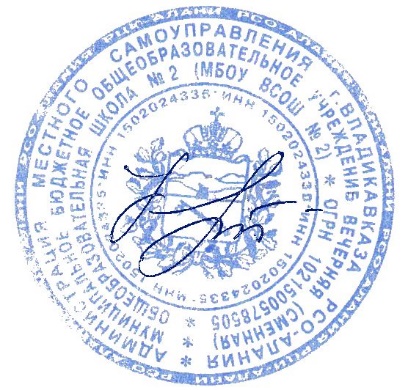 УТВЕРЖДАЮДиректор МБОУ ВСОШ № 2_____________Н.Н. Кочетова                                                                                    «__27_» 08___2019План методической работы МБОУ ВСОШ № 2 г. Владикавказана 2019-2020 учебный годЕдиная методическая тема школы: «Повышение уровня профессионального мастерства и развитие профессиональной компетентности педагога как фактор повышения качества образования в условиях реализации ФГОС».Цель методической работы на 2019-2020: качественное методическое сопровождение образовательного процесса в условиях перехода на ФГОС ООО (7-9 кл.)Задачи: Проектирование образовательных событий, ориентированных на переход работы МБОУ ВСОШ № 2 в режим позитивного развития.Повышение инновационной культуры педагогов через участие в общешкольных муниципальных, региональных и всероссийских проектах, конкурсах профессионального мастерства.Деятельность  педагогического коллектива МБОУ ВСОШ № 2 по реализации Программы перехода  в эффективный режим работы. Разработка и проведение тематических педагогических советов, способствующих повышению компетентности педагогических работников в области образовательной политики и современных образовательных технологий(учебной и воспитательной работы).Обсуждение и принятие решений на методических советах по вопросам эффективности работы ШМО.Организация и мониторинг курсовой подготовки и переподготовки педагогов и администрации школы.Планомерное раскрытие индивидуальных педагогических способностей начинающего педагога через систему наставничества.Обобщение и распространение педагогического опыта творчески работающих учителей на мероприятиях различного уровня.Осуществление сетевого взаимодействия с организациями дополнительного образования и сообществами педагогов с целью популяризации опыта педагогов школы.Организация работы по оказанию помощи учителям в освоении и  реализации  инновационных образовательных технологий, современных методов, форм, приемов  в преподавании учебных предметов в рамках требований ФГОС.Развитие и  совершенствование системы работы педагогов по подготовке  учащихся к предметным олимпиадам, и конкурсам. Методическое сопровождение процесса повышения профессиональной компетенции и уровня квалификации педагогов входе подготовки к ГИА-2020.Приоритетные направления методической работы МБОУ ВСОШ № 2в 2019-2020 уч.г.:Организационное обеспечение:повышение и совершенствование педагогического мастерства через максимальное использование возможности урока как основной формы организации образовательного процесса, через проведение единых методических дней, предметных недель, взаимопосещение уроков, активное участие в семинарах, конференциях, творческих мастерских;совершенствование системы обобщения, изучения и внедрения передового педагогического опыта учителей школы.обеспечение условий непрерывного профессионального мастерства учителя.Технологическое обеспечение:внедрение в практику прогрессивных педагогических технологий, ориентированных на совершенствование  уровня преподавания предметов, на  развитие личности ребенка;совершенствование кабинетной системы;Информационное обеспечение:обеспечение методическими и практическими материалами методической составляющей образовательного процесса через использование Интернет, электронных баз данных и т.д.;создание банка методических идей и наработок учителей школы;разработка и внедрение  методических рекомендаций для педагогов по приоритетным направлениям школы.Диагностика и контроль результативности образовательного процесса.контроль за качеством знаний учащихся;совершенствование  у обучающихся УУД, способов деятельности;диагностика деятельности педагогов по развитию у учащихся интереса к обучению, результативности использования индивидуально групповых занятий и элективных курсов. План школьного методического объединения включает:-анализ работы за учебный год;-основные задачи и направления;-повышения квалификации;-диагностирование качества знаний учащихся;-участие в творческих конкурсах;диагностирование уровня подготовленности учителя, его аттестацияработа над единой методической темой;Методическая работа осуществляется в различных формах:тематические педагогические советы;заседания методических объединений;теоретические семинары по  инновационной деятельности;научно-практические конференции;круглые столы;открытые уроки и их экспертиза;предметные дни, недели;индивидуальные целевые консультации;накопление и систематизация материала;работа над темой самообразования.Критерии результативности методической работы школы:1.    Рост удовлетворённости педагогов собственной деятельностью.2.    Положительный психолого-педагогический климат в школьном коллективе.3.    Заинтересованность педагогов в творчестве и инновациях.4.    Овладение современными методами обучения и воспитания.5.    Положительная динамика качества образования.6.    Высокий уровень профессиональной самодеятельности педагогов.7.    Своевременное выявление и обобщение передового педагогического опыта.8.    Постоянное внимание администрации к деятельности педагогов, наличие системы стимулирования педагогической деятельности.9.    Качественно организованная система методического сопровождения и поддержки образовательной деятельности.ДЕЯТЕЛЬНОСТЬ МЕТОДИЧЕСКОГО СОВЕТАМБОУ ВСОШ № 2 г. Владикавказав 2019-2020 учебном годуПЛАН ПРОВЕДЕНИЯ ЗАСЕДАНИЙ МЕТОДСОВЕТА МБОУ ВСОШ № 2(2019-2020 уч.г.)ТЕЗИСЫ из АНАЛИЗА РАБОТЫ МС за истекший 2019-2020 уч.г.Методическая тема школы: «Повышение уровня профессионального мастерства и развитие профессиональной компетентности педагога как фактор повышения качества образования в условиях реализации ФГОС».О выполнении мероприятий, запланированных на 2019-2020 уч.г.Открытие методического кабинета школы.Организация общешкольной производственной учебы.Методическое сопровождение работы школьных методобъединений (ШМО ГЦ, ШМО ЕНИФМЦ, ШМО КР).Аналитическая и прогностическая работа. Анализ итогов в ходе мониторинга УВП в 2019-2020 уч.г.Диагностика успеваемости и результаты «срезов знаний». В период с 15 по 25 сентября для этого проводился мониторинг знаний, чтобы изучить исходные условия для работы; с 20 по 25 января - текущий мониторинг с целью оценки эффективности применяемых методов обучения; а в конце года, с 10 по 20 мая, - итоговый мониторинг, который в истекшем, 2019-2020 уч. году проходил с учетом дистанта. Анализ результатов мониторинга позволил учителям  вовремя выявить проблемы и внести коррективы в свою дальнейшую работу. Однако здесь остро встает вопрос качества проведенного анализа со стороны отдельных учителей предметников, которые в своих отчетах по итогам успеваемости ограничились лишь общими стат. данными и краткими выводами. Не сложилась практика выполнения поэлементного анализа выполнения контрольных и проверочных работ у 60% педагогов вечерней школы.В августе 2019 г. все методобъединения МБОУ ВСОШ № 2 приняли участие в работе по обсуждению и утверждению плана методической работы школы, после чего были скорректированы  планы работы  ШМО ГЦ, ШМО ЕНиФМ, ШМО КР.В сентябре 2019 была проведена проверка и согласование тематических планирований учителей. На заседаниях ШМО был дан анализ результатов итоговой аттестации выпускников среднего т старшего  звена. В этом же месяце проведена диагностика успеваемости.Ноябрь 2019 г. прошел  под знаком подготовки школы к городскому семинару заместителей директоров по ВР.В декабре2019 г. были обсуждены  итоги работы методобъединений за I полугодие 2019-2020 уч.г. и скорректированы план работы на II полугодие, также был оценен уровень обученности учащихся 7-11(12)классов.В январе, феврале и марте был осуществлен промежуточный контроль знаний, проведены репетиционные экзамены по КИМам ГИА-2020 (ОГЭ и ЕГЭ). ГИА -2020 по результатам итогов года. Отмена ОГЭ-2020. ЕГЭ-2020 по выбору.Внеклассная  воспитательная работа в рамках дистантанционного обучения.Содержаниепроизводственной учебы, проведеннойдля педагогического коллектива МБОУ ВСОШ № 2в 2019-2020 уч.г.По плану:Системно-деятельностный подход как основа реализации образовательной программы МБОУ ВСОШ № 2 г. Владикавказа Планируемые результаты освоения обучающимися МБОУ ВСОШ № 2  основной образовательной программы основного общего образования. Об освоении педколлективом МБОУ ВСОШ № 2  междисциплинарных учебных программ в ходе реализации ФГОС ООО (7-9 кл.)Технологическая карта урока как требование ФГОС. Работа  по составлению (конструированию)  и использованию технологических  картОрганизация деятельности  учащихся по развитию навыков работы с информацией.Формирование  универсальных  учебных   действий.Формирование икт-компетентности обучающихся.Организация учебно-исследовательской и проектной деятельности на уроках  по предметам гуманитарного цикла.Особенности преподавание  школьных предметов в условиях реализации ФГОС ООО.  Фактическое проведениеПроизводственная учеба педагогических работников МБОУ ВСОШ № 2 в 2019-2020 уч.Методическая тема МБОУ ВСОШ № 2 и ее реализация в 2019-2020 уч.году (сентябрь, 2019, зам.директора по УВР Загалова А.Ю.)  Системно-деятельностный подход как основа реализации образовательной программы МБОУ ВСОШ № 2 г. Владикавказа (сентябрь 2019, рук. ШМО Гиоева С.С.)Планируемые результаты освоения обучающимися МБОУ ВСОШ № 2  основной образовательной программы основного общего образования (сентябрь, 2019, зам.директора по УВР Загалова А.Ю.)  Об освоении педколлективом МБОУ ВСОШ № 2  междисциплинарных учебных программ в ходе реализации ФГОС ООО (7-9 кл.)  (октябрь, 2019, рук. ШМО Гиоева С.С.Технологическая карта урока как требование ФГОС. Работа  по составлению и использованию технологических  карт. (октябрь, 2019, методист школы Партиспанян К.Р.)Обзор современных методик и приемов преподавания предметов. (октябрь, 2019, рук. ШМО Гиоева С.С.)Преподавание  предметов гуманитарного циклав условиях реализации ФГОС ООО (ноябрь, 2019, рук. ШМО Гиоева С.С.)Формирование  универсальных  учебных   действий на уроках гуманитарного и физико-математического циклов (ноябрь, 2019, рук. ШМО Гиоева С.С.).Социализация обучающихся МБОУ ВСОШ № 2 в ходе реализации ФГОС ООО и ФК СОО (ноябрь, 2019, зам.директора по ВР Чкареули Т.А.) Организация деятельности  учащихся по развитию навыков работы с информацией. (декабрь, 2019, методист школы Партиспанян К.Р.) Формирование и повышение икт-компетентности учителей обучающихся в условиях дистанционного обучения(март, 2019, методист школы Партиспанян К.Р.).Организация учебной, исследовательской и проектной деятельности на онлайн-уроках  по предметам гуманитарного цикла в условиях дистанционного обучения (март, 2019, рук. ШМО ГЦ  Гиоева С.С.).Цели: реализация методических задач, поставленных на 2019-2020 учебный год, в свете реализации  Программы перехода работы школы на более качественный образовательный уровень;Задачи, которые решает методический совет МБОУ ВСОШ № 2:диагностика состояния методической    работы школы;методическое сопровождение деятельности педколлектива в ходе полготовки к ГИА(ОГЭ/ЕГЭ) – разработка новых методических технологий организации;оптимизация проектной и научно-исследовательской деятельности учителей и учащихся; создание и организация работы творческих (постоянных и временных) групп учителей.Содержание деятельности методического совета МБОУ ВСОШ № 2 в 2019-2020 уч.г. :формирование целей и задач методического обеспечения, методическая учеба кадров;определение содержания, формы, методов повышения квалификации педагогических кадров;осуществление планирования, организации и регулирования методической учебы, педагогических кадров, анализ и оценка её результатов;решение педагогических проблем, связанных с методическим обеспечением; участие в составлении и утверждении плана методической работы школы, в выпуске методической продукции;разработка системы мер по изучению педагогической практики, обобщению и распространению педагогического опыта. Методический совет:координирует и контролирует работу школьных методических объединений;рассматривает актуальные проблемы, от решения которых зависит эффективность и результативность обучения и воспитания учащихся МБОУ ВСОШ № 2;рассматривает инновации, нововведения, представляемые руководителями методических объединений, анализируя их ход и результаты;анализирует результаты работы школьных методических объединений, творческих групп;способствует совершенствованию профессионального мастерства учителей, росту их творческого потенциала;Состав методического совета:Члены методического совета:Кочетова Н. Н. – директор школыЗагалова А.Ю. – заместитель директора по учебной работе, председатель МСЧкареули А.Г. – заместитель директора по воспитательной работе.Гиоева С.С. – руководитель ШМО учителей-предметников гуманитарного цикла (далее –  ШМО ГЦ); Плиева Л.У. – руководитель ШМО учителей-предметников физико-математического и естественно-научного циклов (далее –  ШМО ЕНМФЦ);Катаева И.В. – председатель профсоюзного комитета МБОУ ВСОШ № 2.№ п/п и дата проведенияРассмотрение вопросовОтметка о проведении, форма завершенияАвгуст  2019 г.1.Избрание секретаря Методического совета.2. Доклад «Совершенствования методической работы в образовательных учреждениях, вставших на путь внедрения инноваций». Докладчик – председатель МС МБОУ ВСОШ № 2, заместитель директора по УВР Загалова А.Ю. 2.1. Цели и задачи методической работы в школе на 2019-2020 учебный год. 3. Обобщение аналитических материалов для изучения состояния образовательного процесса в школе.4. Рассмотрение планов ШМО на 2019-2020 учебный год.5. Рассмотрение  рабочих программ по предметам, программ по внеурочной деятельности для учащихся 7-11(12) классов.6. Об аттестации на соответствие занимаемой должности 7. Участие школы в исследованиях качества образования  в 2019/2020 уч.г.Протокол №1заседания Методического советаОт «26»  августа 2019 года Ноябрь 2019 г.1. Подготовка  и обсуждение контрольных  работ за I полугодие 2019-2020 учебного года.2. Участие школы в школьном и муниципальном туре олимпиад школьников.3 . Городской семинар для заместителей директоров по ВР4. «Развитие личности в условиях подготовки к ЕГЭ». 5. Производственная учеба. Лекция на тему: «Формы организации методической работы в образовательной организации» – докладчик руководитель МО ГЦ Гиоева С.С. Протокол №2заседания Методического советаот 11 ноября 2019 года Ноябрь, 2019В рамках подготовки к семинару для заместителей дир. по ВРАктивизация работы над проблемой и единой методической темой МБОУ ВСОШ № 2Внеклассные мероприятия, проведенные  в рамках городского семинара для зам. директоров по ВР (27.11.2019)Самоанализ  мероприятий.Обсуждение мероприятия.Принятие рекомендаций.Протокол № 3внеочередного заседания МСОт 28.11.2019 года Декабрь 2019Анализ методической работы за 1 –полугодие 2019-2020 учебный год, корректировка плана на 2-е полугодие.Анализ выполнения государственных программ по предметам в 1-ом полугодииО продолжении хода курсовой системы повышения квалификации педагогических кадров в 2019-2020 учебный год.О проведении внутреннего мониторинга  МБОУ ВСОШ № 2  реализации Федерального государственного образовательного стандарта основного общего образования.Коллективная работа: Предложения по совершенствованию методической работы в МБОУ ВСОШ № 2 Протокол № 4заседания Методического советаот 29  декабря 2019 года Январь 2020 г.Разработка локальных актов и приказов « О проведении итоговой аттестации в 2019-2020 учебном году». Проведение пробных ЕГЭ и ОГЭ в выпускных классах.Изучение нормативных документов по проведению ЕГЭ и ОГЭ в выпускных классахПодготовка к проведению тематического педсовета « Панорама деятельности классного руководителя в рамках воспитательной системы школы».Предметная неделя МО   естественно-математического цикла  и  методические пятницы во 2-м полугодии 2019-2020 уч.г..Утверждение экзаменационного материала для промежуточной аттестации учащихся 7, 8, 10 классовУчастие школы во Всероссийских проверочных работах и национальных исследованиях качества образования  в апреле 2020 годаПротокол №5заседания Методического советаот 14  января 2020 года Февраль2020 г.Рассмотрение расписания репетиционных экзаменов и консультаций для выпускников 9,11 классов.Организация и проведение консультаций. Организация подготовки к сдаче пробных экзаменов. Анализ степени выполнения учебных программ в связи с карантином по гриппу с 31 января по 17 февраля 2020 г.Анализ методического сопровождения учебного процесса в текущем 2019-2020  учебном  году. Протокол № 6заседания Методического советаот 18  февраля 2020  года Март, 2020 г.Внеплановое заседание проведено дистанционно. Организатор видеотрансляции (платформа «ZOOM») – методист школы Партиспанян К.Р.О переходе работы школы в дистанционный режим. – Директор школы Н.Н. КочетоваРазработка и утверждение  Положения об организации дистанционного обучения в МБОУ ВСОШ № 2. В нем определить порядок, по которому школа будет оказывать учебно-методическую помощь ученикам (индивидуальные консультации) и проводить текущий и итоговый контроль по учебным дисциплинамУтверждение Плана организации дистанционного обучения в МБОУ ВСОШ № 2 –  Загалова А.Ю., зам.директора по УВРО расписании занятий на каждый учебный день по учебным планам по каждой дисциплине. – Загалова А.Ю., Партиспанян К.Р.О сборе  с родителей (законных представителей) учеников заявления о выборе модели дистанционного обучения по образовательным программам ООО, СОО.– Чкареули А.Г., зам.директора по ВР.О внесении необходимых корректировок в рабочие программы в части форм обучения (лекция, онлайн-консультация, смс-оповещение), технических средств обучения.– Партиспанян К.Р., методист школы. Об организации ежедневного мониторинга  отсутствующих - учениках, которые учатся (или не учатся) дистанционно;- учениках, которые по болезни временно не участвуют в дистанционном образовательном процессе. – Загалова А.Ю. , Партиспанян К.Р. 8. О соблюдении норм СанПин в соответствии с рекомендациями Минпросвещения от 17.03.2020 № б/н и 20,03.2020 № б/н. – Кочетова Н.Н., директор школы Протокол № 7 Дистанционного расширенного заседанияМетодического совета МБОУ ВСОШ № 2 От «30» марта 2020План организации дистанционного обучения в МБОУ ВСОШ № 2на период с «01» апреля 2020 до особого распоряжения